PALMERSTON DISTRIcT PRIMARY SCHOOL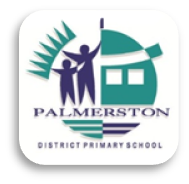 Pedagogical FRameworkSchool contextPalmerston District Primary School is situated at the entrance of the Gungahlin District and was opened in 1995. The school is a harmonious mixture of families from different backgrounds and cultures. We have welcomed the residents of Crace to the school in recent years. We have 530 students in over 26 classes from preschool to year 6. We comprise of 4 preschool classes, 16 mainstream classes, 1 Learning Support Unit, 2 Introductory English Centre classes and 3 classes for students who are identified as intellectually gifted.We are an established school that sets high expectations for all and upholds positive values that reflect our community. Palmerston District Primary School strives to promote a quality learning environment which recognises the uniqueness of each child. We support and challenge the students to achieve to the best of their ability and foster a passion for lifelong learning.Palmerston District Primary School is striving to provide for all our students. We are a school on the move. We provide a band program with three bands, lunchtime clubs, singing across the school, student leadership opportunities and host sporting clinics. We provide a written report to families in terms 1, 2 & 4 with an offer of parent/teacher interviews in terms 2 & 4. As part of our reporting to parents, we provide Learning Journeys and a Science Fair in term 3 each year. This is an opportunity for our students to showcase their learning to family and friends. We offer Indonesian as our language for years 3-6 and provide an Environmental Science program with outstanding gardens and a chicken coop. Our library is open every day from 8.30am and provides exciting learning opportunities at lunchtimes. A Before and After School Care program is on site for years Kindergarten to 6. As a whole school community we facilitate an environment which fosters contributions by students, teachers and parents. In 2015 we redeveloped our whole school vision for Palmerston District Primary School.  Our vision is to engage, empower and achieve – empowering all students to become successful learners and valuable citizens. We believe that our students can learn the skills, values and confidence that will enable them to be prepared for their high school years and beyond into the wider community thus becoming global citizens. We model our school values of Palmerston PRIDE - Participation, Respect, Integrity, Determination, Empathy. Parents and teachers work together to be role models for our community through being lifelong learners and creating a harmonious environment that supports respect for all. We live our school motto of: Together we learn from each other.Pedagogical frameworkA pedagogical framework is collaboratively developed with the school community to ensure ‘high quality, evidence-based teaching practices focused on success for every student’. It acknowledges the impact of quality teaching and the evidence that pedagogy -   which is implemented with consistency across a school setting and supported by instructional leadership - improves student performance and develops successful learners. A strong framework and guidelines improve outcomes for students by having a common language that all teachers use. It incorporates what we expect when teachers plan, report and assess their students on, what methods of delivery we will use and what expectations we have for our students.At Palmerston our pedagogical framework has been developed to guide and reflect our teachers’ commitment to consistent and effective teaching and learning, which takes place in every classroom. The framework shows how we work together to enable every student to achieve to their fullest potential. Palmerston’s framework is presented in four main sections - curriculum, assessment, teaching and learning and school community. Supporting guidelines, procedures and documentation have been linked throughout the framework.CURRICULUM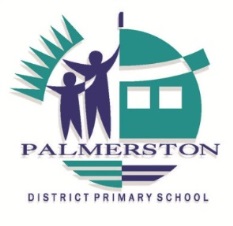 Curriculum at Palmerston involves what we want the students to know, understand and be able to do. ASSESSMENTAssessment at Palmerston is the evidence on which judgments about student learning are made in order to inform future teaching and learning.TEACHING & LEARNINGTeaching and learning at Palmerston is the relationship between what is taught and how it is taught in order to maximise student learning.SCHOOL COMMUNITYPalmerston’s community plays an integral part of the success of the school where everyone is valued and contributes and success is communicated and celebrated. 